                                                                                                                                                                                                                                                                                                                                                                                                                                                                                                                                                                                                                                                                                                                                                                                                                                                                                                                                                                                                                                                                                                                                                                                                                                                                                                                                                                                                                                                                                                                                                                                                                                                                                                                                                                                                                                                                                                                                                                                                                                                                                                                                                                                                                                                                                                                                                                                                                                                                                                                                                                                                                                                                                                                                                                                MINUTA DE LA DÉCIMO SEXTA SESIÓN DE LA COMISIÓN EDILICIA DE NOMENCLATURA CELEBRADA EL DIA MIERCOLES 31 DE MAYO DEL AÑO 2023,  EN EL SALON DEL PLENO DEL DEL  H. AYUNTAMIENTO DE SAN PEDRO TLAQUEPAQUE.                                                                                                                                                                                                                                                                                                                                                                                                                                                                                                                                                                                                                                                                                                                                                                                                                                                                                                                                                                                                                                                                                                                                                                                                                                                                                                                                                                                                                                                                                                                                                                                                                                                                                                                                                                                                                                                                                                                                                                                                                                                                                                                                                                                                                                                                                                                                                                                                                                                                                                                                                                                                                                                                                                                                                                        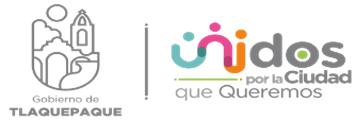 Comisión Edilicia de NomenclaturaRegidora Presidenta hace uso de la voz:Muy buenas tardes compañeros, Regidoras y Regidores Integrantes de esta Comisión Edilicia de Nomenclatura, agradezco también la presencia por parte de la Secretaria del Ayuntamiento, por parte del personal que asiste de la Dirección de Transparencia les doy la más cordial bienvenida siendo las 12:09 Hrs. Del día 31 de Mayo del año 2023, encontrándonos reunidos en el Salón del Pleno ubicado en Independencia número 58, zona centro de San Pedro Tlaquepaque. Jalisco, con fundamento dispuesto en los artículos 77, 78, 79, 92 fracción XVII y 109 del Reglamento del Gobierno y de la Administración Pública del H. Ayuntamiento Constitucional de San Pedro Tlaquepaque, damos inicio a la presente Sesión de la Comisión Edilicia de Nomenclatura. Y para dar inicio a esta Décimo Sexta Sesión de la Comisión Edilicia de Nomenclatura, procedo a verificar la integración del quórum legal, para tal efecto me conduzco a nombrar lista de asistencia de la forma acostumbrada:Regidor: Roberto Gerardo Albarrán Magaña……….PresenteRegidora: Fernanda Janeth Martínez Núñez………..PresenteRegidora: Anabel Ávila Martínez…………………………PresenteRegidor: Jorge Eduardo González De La Torre…….PresenteRegidora Presidenta de esta comisión Ana Rosa Loza Agraz………..Presente.Doy cuenta que nos encontramos 5 de los integrantes de la Comisión Edilicia de Nomenclatura en razón que existe quórum para sesionar con base en el artículo 90 del Reglamento del Gobierno y de la Administración Pública del Ayuntamiento Constitucional de San Pedro Tlaquepaque, por lo que declaro que son válidos todos los acuerdos que se establezcan en esta sesión.Regidora Presidenta.Para continuar con la sesión les propongo el orden del día de conformidad a la convocatoria que fue realizada con anterioridad.Orden del Día:I.-lista de asistencia y verificación de Quórum legal de la sesionar.II.-Lectura y en su caso aprobación del orden del díaIII.-Avance sobre el Estado que guarda la colocación de placas de Nomenclatura en las distintas colonias del Municipio de San Pedro Tlaquepaque. IV.-Asuntos Generales V.-Clausura de la Sesión. Una vez leído el orden del día les pido que si están de acuerdo por la afirmativa, lo manifiesten levantando la mano……Es aprobado por unanimidad  Regidora Presidenta.En virtud de lo anterior y toda vez que ya se han desahogado el primero y el segundo punto del orden del día; para dar cumplimiento al tercer punto, a continuación, les hago mención que se enviaron oficios a la Dirección de Movilidad y a la dirección de proveeduría, en la cual les solicitamos el avance de la colocación de placas de nomenclatura en el municipio de San Pedro Tlaquepaque, y se nos informara si las placas que se han colocado recientemente o corresponden al programa anterior “Esta es mi Calle” o son placas recién adquiridas…. A lo cual la Dirección de Proveeduria nos hace llegar da contestación mediante el oficio electrónico con numero de documento 595 de fecha 22 de mayo del 2023. El cual a la letra dice:“Respecto a la  información solicitada,  en primer  término  por lo que  respecta   al avance  de la colocación  de   Placas de  Nomenclatura en  todo el  Municipio de  San Pedro  Tlaquepaque,  se hace de su conocimiento  que  lo solicitado no se  encuentra  dentro  de las  facultades  o atribuciones de  esta  Dirección, razón por la cual  no  se  cuenta  con la información peticionada,  por  no ser  esta  Dependencia generadora, poseedora o administradora  de la información  solicitada,  en  segundo  término  se  informa  no  han  sido adquiridas  placas por parte  de  la  Dirección de  Proveeduría  en lo que  va  de   la  Administración. Lo que se informa para  los  efectos legales  a que haya   lugar.”Regidora Presidenta MencionaPor otra parte, hago de su conocimiento que estamos en espera de la contestación de la Dirección de Movilidad, oficio No. 056/2023 enviado a dicha dependencia donde requerimos información sobre el avance de la colocación de placas de Nomenclatura, ya que ha habido una situación donde los ciudadanos nos mencionan que las placas colocadas recientemente tiene algún error ya sea en el nombre de la colonia o el código postal. Es lo que les tengo que mencionar ya que habido al respecto esas dudas por parte de varios ciudadanos.Regidora Presidenta.Para continuar con el orden del día y el IV-Cuarto punto, Les pregunto a los presentes si tienen algún asunto general que tratar?        No ninguno*En virtud que no existe ningún asunto general que tratarRegidora Presidenta.Una vez agotado el orden del día y en cumplimiento al V- quinto punto declaro clausurada la presente sesión de la Comisión Edilicia de Nomenclatura, siendo las 12:14 hrs. del día 31 de Mayo del año 2023. Muchas gracias por su asistencia .Lista de Asistencia de la Decimo Sexta Sesión De La Comisión Edilicia De NomenclaturaSan Pedro Tlaquepaque, Jalisco a 31 de Mayo  del año 2023  Presidenta de la Comisión Mtra. Ana Rosa Loza Agraz                                   _________________________Regidor Vocal de la Comisión Dr. Roberto Gerardo Albarrán Magaña          _________________________Regidora Vocal de la Comisión C. Fernanda Janeth Martínez Núñez              __________________________Regidora Vocal de la Comisión C. Anabel Ávila Martínez 	                                 ___________________________Regidor Vocal de la Comisión C. Jorge Eduardo González De La Torre           ___________________________